Gmina Nowy Korczynul. Krakowska 1, 28-136 Nowy KorczynINFORMACJA POKONTROLNA NR KC-I.432.333.1.2022/IP-4z kontroli w trakcie realizacji projektu nr RPSW.06.05.00-26-0053/17 pn.: „Rewitalizacja miejscowości gminnej Nowy Korczyn - etap II”, realizowanego w ramach Działania 6.5 -„Rewitalizacja obszarów miejskich i wiejskich”, 6 Osi priorytetowej „Rozwój miast” Regionalnego Programu Operacyjnego Województwa Świętokrzyskiego na lata 2014 - 2020, polegającej na weryfikacji dokumentów w zakresie prawidłowości przeprowadzenia właściwych procedur dotyczących udzielania zamówień publicznych, przeprowadzonej na dokumentach w siedzibie Instytucji Zarządzającej Regionalnym Programem Operacyjnym Województwa Świętokrzyskiego na lata 2014 – 2020 w dniach od 13 do 17.06.2022 r. oraz na dodatkowo przekazanej dokumentacji w Centralnym systemie teleinformatycznym SL2014 do dnia 30.06.2022 r.I. INFORMACJE OGÓLNE:Nazwa i adres badanego Beneficjenta:Gmina Nowy Korczynul. Krakowska 128-136 Nowy KorczynStatus prawny Beneficjenta:Wspólnota samorządowa – gminaPartnerzy Projektua)  Powiat Buskib)  Ekokanwod Czyszczoń i Półtorak Spółka JawnaII. PODSTAWA PRAWNA KONTROLI:Niniejszą kontrolę przeprowadzono na podstawie art. 23 ust. 1 w związku z art. 22 ust. 4 ustawy z dnia 11 lipca 2014 r. o zasadach realizacji programów w zakresie polityki spójności finansowanych w perspektywie finansowej 2014 – 2020 (Dz.U. z 2020 r., poz. 818 z późn. zm.).III. OBSZAR I CEL KONTROLI:Cel kontroli stanowi weryfikacja dokumentów w zakresie prawidłowości przeprowadzenia przez Beneficjenta właściwych procedur dotyczących udzielania zamówień publicznych
w ramach realizacji projektu nr RPSW.06.05.00-26-0053/17 pn.: „Rewitalizacja miejscowości gminnej Nowy Korczyn - etap II”.Weryfikacja obejmuje dokumenty dotyczące udzielania zamówień publicznych związanych z wydatkami przedstawionymi przez Beneficjenta we wniosku o płatność nr RPSW.06.05.00-26-0053/17-009.Kontrola przeprowadzona została przez Zespół Kontrolny złożony z pracowników Departamentu Kontroli i Certyfikacji RPO Urzędu Marszałkowskiego Województwa Świętokrzyskiego z siedzibą w Kielcach, w składzie:Pani Izabela Pastuszka (kierownik Zespołu Kontrolnego),Pan Robert Wołowiec (członek Zespołu Kontrolnego).IV. USTALENIA SZCZEGÓŁOWE:W wyniku dokonanej w dniach 13-30.06.2022 roku weryfikacji dokumentów dotyczących zamówień udzielonych w ramach projektu nr RPSW.06.05.00-26-0053/17, przesłanych do Instytucji Zarządzającej Regionalnym Programem Operacyjnym Województwa Świętokrzyskiego na lata 2014 – 2020 przez Beneficjenta za pośrednictwem Centralnego systemu teleinformatycznego SL2014, Zespół Kontrolny ustalił, co następuje: Beneficjent w trybie podstawowym, zgodnie z art. 275 pkt 1 ustawy Pzp, przeprowadził postępowanie o udzielenie zamówienia publicznego, oznaczone numerem sprawy ZITŚ-271.02.2021, które zostało wszczęte w dniu 25.03.2021 r. poprzez zamieszczenie ogłoszenia
o zamówieniu w Biuletynie Zamówień Publicznych pod numerem 2021/BZP00023124/01. Celem przedmiotowego postępowania był wybór wykonawcy robót budowlanych na „Rewitalizacje miejscowości gminnej Nowy Korczyn - etap II”. Przedmiot zamówienia został podzielony na dwa zadania:Zadanie 1 - Budowa elektroenergetycznej linii kablowej oświetlenia drogowego ul. Buska 
i ul. Stopnicka w m. Nowy Korczyn,Zadanie 2 - Remont chodnika ul. Stopnicka km 0+075 ÷ 0+350 długości 275 mb.Następstwem rozstrzygnięcia ww. postępowania, było zawarcie w dniu 12.05.2021 r. następujących umów:Nr 20 pomiędzy Beneficjentem a Wykonawcą – WJAP Sp. z o.o., ul. Bohaterów Warszawy 31, 28-100 Busko Zdrój, na Zadanie 1. Wartość udzielonego zamówienia wynosi 283 300,00 zł brutto. Dodatkowo w trakcie realizacji ww. umowy został podpisany w dniu 11.08.2021 r. Aneks nr 1 wydłużający okres realizacji przedmiotu zamówienia do dnia 10.09.2021 r. Wprowadzone do pierwotnej umowy aneksem zmiany wynikają z zapisów rozdziału XXII pkt 3) Specyfikacji Warunków Zamówienia z dnia 25.03.2021 r. Zamówienie zostało wykonane w terminie i zgodnie z umową, co wynika z Protokołu rzeczowo finansowego końcowego odbioru zadania na podstawie oględzin na miejscu wykonanych robót z dnia 24.09.2021 r. (Powiadomienie o zakończeniu robót z dnia 10.09.2021 r.).Nr 21 pomiędzy Beneficjentem a Wykonawcą – Usługi Koparko Ładowarką Transport Drogowy Piotrowski Marcin Badrzychowice 71, 28-136 Nowy Korczyn, na Zadanie 2. Wartość udzielonego zamówienia wynosi 82 649,85 zł brutto. Zamówienie zostało wykonane w terminie i zgodnie z umową, co wynika z Protokołu rzeczowo finansowego końcowego odbioru zadania na podstawie oględzin na miejscu wykonanych robót z dnia 20.08.2021 r.W wyniku weryfikacji przedmiotowego postępowania o udzielenie zamówienia, kontrolujący nie stwierdzili nieprawidłowości. Lista sprawdzająca stanowi dowód nr 1 do niniejszej informacji pokontrolnej.Beneficjent w trybie podstawowym, zgodnie z art. 275 pkt 1 ustawy Pzp, przeprowadził postępowanie o udzielenie zamówienia publicznego, oznaczone numerem sprawy ZITŚ-271.05.2021, które zostało wszczęte w dniu 21.05.2021 r. poprzez zamieszczenie ogłoszenia 
o zamówieniu w Biuletynie Zamówień Publicznych pod numerem 2021/BZP00061184/01. Celem przedmiotowego postępowania był wybór wykonawcy robót budowlanych na „Uzupełnienie elementów placu zabaw przy Przedszkolu w Nowym Korczynie”. Następstwem rozstrzygnięcia ww. postępowania, było zawarcie w dniu 12.07.2021 r. umowy nr 33/21 pomiędzy Beneficjentem a Wykonawcą – Happy s.c R. Kołacki , Ł.Cyran, A. Czyran, Dys, ul. Ogrodowa 31, 21-003 Ciecierzyn. Wartość udzielonego zamówienia wynosi 94 894,50 zł. brutto. Zamówienie zostało wykonane w terminie i zgodnie z umową, co wynika z Protokołu rzeczowo finansowego końcowego odbioru zadania na podstawie oględzin na miejscu wykonanych robót z dnia 10.09.2021 r.W wyniku weryfikacji przedmiotowego postępowania o udzielenie zamówienia, kontrolujący nie stwierdzili nieprawidłowości. Lista sprawdzająca stanowi dowód nr 2 do niniejszej informacji pokontrolnej.V. REKOMENDACJE I ZALECENIA POKONTROLNE:IZ RPOWŚ na lata 2014-2020 odstąpiła od formułowania rekomendacji oraz zaleceń pokontrolnych.Niniejsza informacja pokontrolna zawiera 4 strony oraz 2 dowody, które są dostępne do wglądu w siedzibie Departamentu Kontroli i Certyfikacji RPO, ul. Witosa 86, 25 – 561 Kielce.Dokument sporządzono w dwóch jednobrzmiących egzemplarzach, z których jeden zostaje przekazany Beneficjentowi. Drugi egzemplarz oznaczony terminem „do zwrotu” należy odesłać
na podany powyżej adres w terminie 14 dni od dnia otrzymania Informacji pokontrolnej.Jednocześnie informuje się, iż w ciągu 14 dni od dnia otrzymania Informacji pokontrolnej Beneficjent może zgłaszać do Instytucji Zarządzającej pisemne zastrzeżenia, co do ustaleń w niej zawartych. Zastrzeżenia przekazane po upływie wyznaczonego terminu nie będą uwzględnione.Kierownik Jednostki Kontrolowanej może odmówić podpisania Informacji pokontrolnej informując na piśmie Instytucję Zarządzającą o przyczynach takiej decyzji.Kontrolujący: IMIĘ I NAZWISKO: Izabela Pastuszka ………………………………….IMIĘ I NAZWISKO: Robert Wołowiec ………………………………….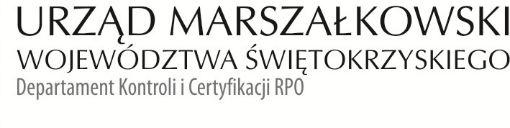 KC-I.432.333.1.2022                                                                                   Kielce, dn. 01.07.2022 r.Kontrolowany/a:…………………………………………